LES PASSEJAÏRES DE VARILHES                    				  	 FICHE ITINÉRAIREVARILHES n° 110"Cette fiche participe à la constitution d'une mémoire des itinéraires proposés par les animateurs du club. Eux seuls y ont accès. Ils s'engagent à ne pas la diffuser en dehors du club."Date de la dernière mise à jour : 4 janvier 2020					La carte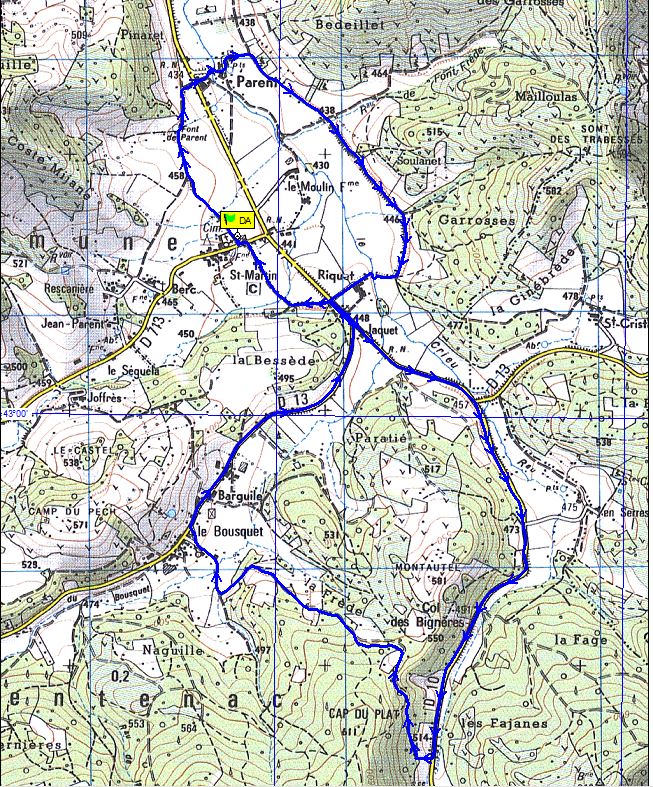 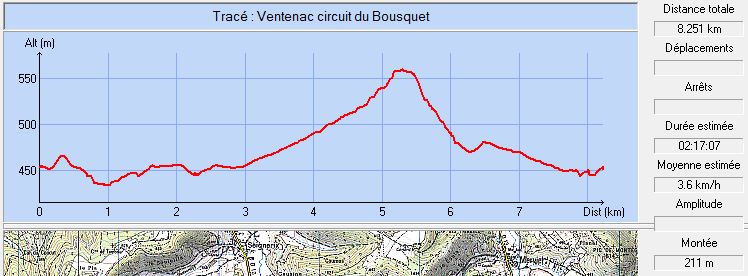 Commune de départ et dénomination de l’itinéraire : Ventenac – Parking à côté du cimetière à St-Martin – Circuit du BousquetDate, animateur(trice), nombre de participants (éventuel) :03.08.2016 – C. Trujillo – 20 participants (Reportage photos)26.05.2018 – Y. Buosi04.01.2020 – J. Gaillard – 50 participants – Reportage photosL’itinéraire est décrit sur les supports suivants : Topo-guide du Pays de Foix-Varilhes – Balade n° 8 (A disparu de la dernière édition)Classification, temps de parcours, dénivelé positif, distance, durée :Promeneur – 2h30 –  –  – ½ journéeIndice d’effort :   30      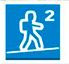 Balisage : Jaune et poteaux directionnels (Balisage refait par les baliseurs du club en 2016).Particularité(s) : le 3 août 2016, la sortie avait été organisée avec le concours de monsieur le maire de Ventenac avec rappel historique des faits de la résistance (Olivier Nadouce), visite du village et de l’église et café offert (Monsieur le maire). Entre Riquet et le col de , le parcours emprunte  10 assez fréquentée sur . Prudence !Site ou point remarquable :La chapelle du Bousquet inscrite aux monuments historiques (ouverte – Fermée en 2020)Trace GPS : Oui Distance entre la gare de Varilhes et le lieu de départ : Observation(s) :  sur route asphaltée (40 % du parcours)Un gué délicat à franchir en période de hautes eaux sur le ruisseau du Bousquet juste avant d’arriver à la chapelle.